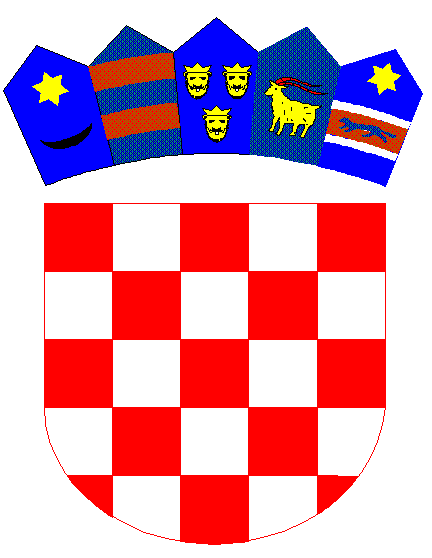 REPUBLIKA HRVATSKADUBROVAČKO-NERETVANSKA ŽUPANIJAOsnovna škola Petra Kanavelića, KorčulaAnte Starčevića 1, 20260 KorčulaTEL 020/716 126 TEL/FAX 020/715 023 EMAIL ured@os-pkanavelica-korcula.skole.hrWEBhttp://os-pkanavelica-korcula.skole.hr/ MB 03080838 OIB  32072063566 Šifra škole 19-038-001  IBAN HR3924070001100577744 KLASA:602-02/22-01-23URBROJ:2138-23-01/22-12Korčula,  6. travnja  2022. godinePOZIV NA TESTIRANJETestiranje kandidata u natječajnom postupku KLASA: 602-02/22-01-23, URBROJ: 2138-23-01/22-01, objavljenom 11. ožujka 2022. na mrežnoj stranici i oglasnoj ploči Osnovne škole Petra Kanavelića i Burzi rada,  za radno mjesto učitelja/ice flaute na neodređeno i puno radno vrijeme i učitelja/ice solfeggia  na  neodređeno i puno radno vrijeme, održat će se dana  12. travnja 2022.  u 12,15 sati u  učionici informatike Osnovne škole Petra Kanavelića Korčula, Ulica dr. Ante Starčevića 1 Korčula.Na testiranje se pozivaju slijedeći prijavljeni kandidati:Boris Prljević, Čalogovićeva 10 Zagreb,  e-mail: boris7c@gmail.com Lucija Botica, Cvijetno naselje 42 Korčula, e-mail: boticalucija555@gmail.com Kristina Lukić Kuzmanović, Žrnovo 1063 (ekonomija) Korčula e-mail: tina261@icloud.com Kandidati su dužni u svemu postupiti prema  SADRŽAJU I NAČINU TESTIRANJA, PRAVNIM I DRUGIM IZVORIMA ZA PRIPREMANJE KANDIDATA ZA TESTIRANJE, objavljenim na mrežnim stranicama Škole.			Povjerenstvo